Анализ работы методического объединения учителей естественно-математического цикла за 2017-2018 учебный год           Методическое объединение учителей естественно-математического цикла включает 6 учителей: учитель математики – Кайнова С.А., учитель биологии и химии – Головко Л.Н., учитель физики – Татаренко Г.Л., учитель географии – Горбачева ТА., учителя технологии- Щерба В.В., Неговора А.М.  Все учителя прошли курсы повышения квалификации.         Работа методического объединения велась с учетом плана работы методического объединения школы и учебным планом образовательного учреждения. В 2017-2018 учебном году МО учителей естественно-математического цикла работало над проблемой «Совершенствование уровня профессиональной компетентности учителей естественно-математического цикла в условиях введения ФГОС основного общего образования», которая содержательно связана с научно-методической темой школы: «Формирование устойчивого нравственного поведения и учебной деятельности учащихся в системе личностно-ориентированного обучения». В соответствии с темой МО вся работа была направлена на реализацию основных задач:Совершенствовать профессиональную компетентность педагогов через внедрение в практику новых педагогических технологий, участие педагогов в профессиональных конкурсах различного уровня;Выстроить систему обучения детей с низкой мотивацией к учебе с целью повышения качества знаний.Совершенствовать систему работы с одаренными детьми через участие в творческих и интеллектуальных конкурсах, олимпиадах.Продолжить обмен передовым педагогическим опытом через проведение открытых уроков, мероприятий, мастер-классов.Продолжить изучение нормативной и методической документации по вопросам соответствия требованиям новых образовательных стандартов ООО; Укреплять материальную базу и продолжать работу над приведением средств обучения, в том числе учебно-наглядных пособий по предметам, в соответствие современным требованиям к формированию УУД.Проектировать образовательное содержание, направленное на формирование у школьников системы ключевых компетенцийСовершенствовать систему подготовки учащихся к сдаче ОГЭ и ЕГЭ                          Цель работы МО Изучать и активно использовать инновационные технологии, пользоваться Интернет-ресурсами в учебно-воспитательном процессе с целью развития личности учащихся, их творческих и интеллектуальных способностей, а также улучшения качества обученности.Совершенствовать качество преподавания предметов естественного цикла путем внедрения современных образовательных технологий.Продолжать работу с одарёнными детьми и организовать целенаправленную работу со слабоуспевающими учащимися через индивидуальные задания, совершенствовать внеурочную деятельность согласно ФГОС.Повысить уровень подготовки учащихся к ЕГЭ и ОГЭ по предметам естественно-математического цикла через внедрение современных образовательных технологий (проектной, исследовательской, ИКТ)..В рамках методической темы школы и темы МО учителями были выбраны темы самообразования на 2017-2018 учебный год:Работая по указанным проблемам, учителя МО стараются применять на уроках дифференцированный подход к каждому ученику, изучали методы проведения современного урока, посещали открытые мероприятия школы и района по изучению и внедрению новых технологий, совершенствующих процесс преподавания и изучения предметов. Выступали на заседаниях ШМО, обмениваясь опытом, рассказывали о том, как используют накопленные знания на практике.Темы выступлений на ШМО:1. Обсуждение учебно-рабочих программ, кружков. – 28 августа 2017 г. Принимали участие все члены МО. 2. «Новые требования, предъявляемые к деятельности педагога»- 30.11.2017г, рук.МО Кайнова СА3. «Проблема в части оценочной деятельности и диагностики в выставлении оценки освоения метапредметных действий. ФГОС»» - 30.11. 2017 г. Татаренко Г.Л. 4. «Эффективность урока-результат внедрения инновационных технологий»- 18.01.2018г, Татаренко Г.Л.5. Анализ участия в олимпиаде муниципального этапа. – 30.11.2017г ноября. Выступали все члены МО.6. Отчет по проведенным мероприятиям предметной декады. – 11 февраля 2018 г. Выступали все члены МО.7. «Способ формирования УУД на уроках естественно-научного цикла при внедрении во ФГОС, опираясь на использование научных методов и приемов»-  18.01.2018г, Головко Л.Н.8. Работа с одаренными детьми. Выступали все члены МО9.  «Формирование информационной компетентности учителя» – 18.01. 2018 г. Горбачева Т.А.10. Опыт применения на уроках заданий ОГЭ, ЕГЭ. – 18.01. 2018г. Выступали все члены МО.11. «Разнообразие активных методов обучения для повышения эффективности образовательного процесса»- 30.03.2018г, Кайнова С.А.12. Поделюсь опытом с коллегами: итоги мониторинга обученности, качества знаний по предметам естественно-математического цикла, сравнительный анализ. – апрель 2018 г. Выступали все члены МО.По сравнению с прошлым годом заседаний методических объединений больше. Учителя естественно – математического цикла принимали более активное участие на заседаниях. Учителями МО в течении учебного года были проведены ряд открытых уроков, что позволило обменяться приобретенными знаниями с коллегами.Открытые уроки, проведенные учителями МОв 2017-2018 учебном годуПосетив уроки коллег, члены МО пришли к выводу о том, что по сравнению с предыдущими посещенными уроками учителя взяли за основу деятельностный подход, использовали такие формы работы с детьми, которые помогли сформировать самостоятельность в осуществлении выбора, предоставили учащимся возможность самовыражения, самоопределения. Кроме прочего, педагоги смогли повысить результативность образовательной деятельности учащихся благодаря более активному использованию различных ИКТ-технологий. Все уроки были проведены с применением инновационных методов обучения, ИКТ и здоровье сберегающих технологий. Были использованы элементы тестирования, осуществлялась работа в парах, ставились проблемные вопросы. Учителя естественно – математического цикла часто готовят с учащимися к урокам и внеклассным мероприятиям презентации на различные темы. Такие уроки развивают инициативу и творчество учащихся, способствуют лучшему усвоению программного материала и развитию интереса к предметам. Без привлечения компьютера невозможно представить процесс образования. При этом для ребенка он выполняет различные функции: учителя, рабочего инструмента, объекта обучения и т.д.В плане на 2018 - 2019 учебный год будут включены большее количество открытых уроков, нацеленные на формирование УУД, для обмена опытом и повышения квалификации педагогов.Члены экспертных группНа протяжении нескольких лет учителя естественно-математического цикла являются экспертами по проверке ОГЭ. Богатый профессиональный опыт учителей не остается незамеченным. Работа с учащимисяРезультативным фактором работы учителя является качество обучения и степень обученности учащихся, все учителя МО работают над тем, чтобы у учащихся была повышенная мотивация к изучению предметов естественно – математической направленности, так как в современном обществе всё большее значение приобретают технические профессии.  Положительная мотивация учителей объясняется осознанием ими позитивного влияния на результаты собственной деятельности и результаты уровня успешности обучения.  В работе методического объединения естественно – математического цикла в 2017 – 2018 учебном году было запланировано уделять как можно больше времени работе с одарёнными учащимися. Поэтому развитие интеллектуальной творческой личности школьника являлось основным направлением в деятельности каждого участника методического объединения. Многие учащиеся нашей школы приняли участие в олимпиадах и занимали призовые места, но к сожалению, только школьного уровня. Все призеры школьного тура олимпиад были награждены грамотами.                 У педагогов МО естественно — математического цикла есть и личные достижения, которые говорят об их высоком профессионализме, активной позиции в педагогической деятельностиВ 2017- 2018 учебном году велась работа не только с одаренными, но и слабоуспевающими учащимися по следующему алгоритму: 1.В начале года определяется фактический уровень знаний слабоуспевающих учащихся по итогам входного контроля. 2. Выявляются пробелы в знаниях учеников, которые требуют быстрой ликвидации. 3. Составляются списки слабоуспевающих учащихся и рекомендации по работе с ними. 4. Отрабатываются задания по ликвидации пробелов в знаниях, темы, которым нужно уделить особое внимание. 5. Составляется мониторинг успеваемости по итогам письменных работ. 6. Выполняются работы над ошибками после каждой письменной (проверочной) работы. 7. Анализируется динамика успеваемости по результатам индивидуальной работы. 8. Составляется мониторинг результатов контрольных работ.9. В соответствии с разработанным планом работы со слабоуспевающими учащимися составляются графики индивидуальной работы. Со слабоуспевающими учащимися учителя работали в урочное и внеурочное время. На уроках учителя старались осуществлять дифференцированный подход при изложении, закреплении и обобщении материала, составляли и проводили разноуровневые контрольные, самостоятельные и домашние работы. Занятия с неуспевающими проводились по мере выявления пробелов в знаниях. У каждого преподавателя составлен график индивидуально- групповых консультаций.  На школьных МО учителя делились опытом работы с одаренными и слабоуспевающими учащимися.  В рамках МО систематически велась работа по подготовке к ЕГЭ. Это изучение материалов ЕГЭ по предметам ЕМЦ, ознакомление педагогов с КИМами ЕГЭ, приобретение специальных пособий для подготовки к ЕГЭ с грифом «ФИПИ». Учителями: Татаренко Г.Л. созданы КИМы по тестам ЕГЭ для промежуточной и итоговой аттестации в 11 классе по математике, Кайновой СА - по тестам ОГЭ в 9-х классах. Был проведен подробный анализ пробных экзаменов по математике в 9-х, 11-х классах и внесены коррективы по дальнейшей подготовке к ЕГЭ и ОГЭ. На заседании МО были просмотрены и обсуждены презентации по подготовке к ЕГЭ: «Типичные ошибки заполнения бланков ответов», «Применение бланков не по назначению», «Типичные ошибки в части С». Затем эти слайды были продемонстрированы учащимся. Подготовке к ЕГЭ по математике было уделено особое внимание, поскольку экзамен разделен на 2 уровня: базовый и профильный. Базовый ЕГЭ организован для выпускников, изучающих математику для общего развития и успешной жизни в обществе, Баллы, полученные на базовом ЕГЭ по математике, не переводятся в стобалльную шкалу и не дают возможности участия в конкурсе на поступление в вузы. КИМ для ЕГЭ базового уровня содержат только задания базового уровня сложности с кратким ответом (20 заданий) и проверяют:умение решать стандартные задачи практического жизненного содержания;умение проводить простейшие расчеты, оценку и прикидку;умение логически рассуждать;умение действовать в соответствии с несложными алгоритмами;умение использовать для решения задач учебную и справочную информацию;умение решать, в том числе, сложные задачи, требующие логических рассуждений.Профильный ЕГЭ проводится для выпускников и абитуриентов, планирующих использовать математику и смежные дисциплины в будущей профессиональной деятельности. Результаты профильного ЕГЭ по математике переводятся в стобалльную шкалу и могут быть представлены абитуриентом на конкурс для поступления в вуз.Одним из главных предметов обсуждения на МО является диагностика успеваемости и результаты срезов знаний. Систематически проводился мониторинг знаний по предметам ЕМЦ, а в конце года - итоговый мониторинг. Эта работа имеет для нас огромное значение, т. к. наши выпускники сдают экзамены в формате ЕГЭ и ОГЭ. Анализ результатов мониторинга позволяет каждому учителю вовремя выявить проблемы и внести коррективы в свою работу. Членами МО был собран материал для школьного сайта. Учителя систематически размещают свои методические разработки на различных педагогических сайтах: «Открытый класс», «Продленка», участвуют в вебинарах и семинарах. Все учителя создают копилку дидактического материала и тестов, которыми может пользоваться любой учитель по мере необходимости. В течение учебного года учителя, работающие в 9,11-х классах проводили контрольные работы в форме тестов ОГЭ. Работы составляли по образцам, которые предлагаются в дополнительной литературе по подготовке к ОГЭ и ЕГЭ. Тесты - контрольные работы состояли из двух частей: основная часть, в которую входили задания базового уровня, и дополнительная часть, состоящая из заданий методической литературы для подготовки к ОГЭ и ЕГЭ.                                                                                                                                                                                                                                                                       Учителя готовили учащихся к сдаче ОГЭ и ЕГЭ на уроках и на дополнительных занятиях (после уроков). В 9 классе учащиеся были разделены на группы «сильные» и «слабые». Учителем – Кайновой СА было проведено 8 пробных экзаменов в 9-х классах за 2017-2018 учебный год (три из них участие в ОГЭ на сайте Оргкомитет «ЦДО Отличник»). Многократное проведение пробного экзамена позволило не только выявить пробелы в знаниях учащихся по некоторым разделам алгебры и геометрии за курс основной школы, но и ликвидировать их. В течение учебного года были проведены следующие мероприятия по подготовке обучающихся к ЕГЭ:  1 Составлен план работы по подготовке и проведению государственной (итоговой) аттестации выпускников XI классов в 2017-2018 учебном году».2. Проанализировали результаты ЕГЭ в 2017 году на заседаниях педагогического совета, родительских собраниях, с выявлением причин результатов, отклоняющихся от среднестатистических и определением деятельности по их устранению. 3. Организовано изучение нормативных и инструктивных материалов ЕГЭ 4. Проведены школьные методические объединения (ШМО) по следующим вопросам:- проведение пробных ЕГЭ и обсуждение результатов пробных ЕГЭ;- разработка совместных рекомендаций учителю-предметнику по стратегиям подготовки учащихся к ЕГЭ.5. Проведены мероприятия учебно-методического характера по качеству образования выпускников:- изучены структуры контрольно-измерительных материалов ЕГЭ-2018;- организованы дополнительные занятия для учащихся с использованием единого банка заданий на сайте ФИПИ - 2018 г.;- проведены диагностические работы по предметам с целью определения готовности учащихся к государственной итоговой аттестации;- организованы индивидуальные и групповые консультации для учащихся 11 классов, в том числе, для слабоуспевающих детей; Все обучающиеся обеспечены сборниками по подготовке к экзаменам, тренировочными КИМами под редакцией ФИПИ в, 11 классах по математике. 6. Проведены беседы с учащимися:- о сроках и месте подачи заявления для участия в ЕГЭ;- о выборе предметов для сдачи ЕГЭ;- об этапах проведения ЕГЭ и порядке допуска к сдаче ЕГЭ; - о правилах заполнения бланков ЕГЭ;- о правилах поведения во время сдачи ЕГЭ;- о сроках и порядке подачи и рассмотрения апелляций;- о сроках и порядке ознакомления с результатами ЕГЭ; - о запрете использования мобильных телефонов, иных средств связи и электронно - вычислительной техники, а также дополнительных информационно-справочных материалов (шпаргалок);- об основаниях для удаления с основного   государственного экзамена в 2018 году.7. Обновлено содержание информационных сменных стендов по ЕГЭ и содержание постоянной выставки по материалам ЕГЭ. 8. Проводятся дополнительные занятия по подготовке к ЕГЭ 11класса: (по графику).9. Проведены внутри школьные и районный пробные ЕГЭ по математике  10. Каждую неделю давались 11 различных вариантов (всего уч-ся -11) для самостоятельной работы дома. После чего проверялись, не решенныеразбирались на дополнительных занятиях или при индивидуальном занятии.11. Ежемесячно доводилась до сведения родителей информация   об уровне подготовки учащихся, о результатах всех видов контроля, о степени освоения учащимися оценочных эталонов ЕГЭ, консультирование по вопросам ЕГЭ, о процедуре ЕГЭ, особенностях подготовки к тестовой форме сдачи экзаменов, о ресурсах Интернет; о пунктах проведения экзаменаУчителя – предметники активно применяли ИКТ на уроках и при подготовке к ЕГЭ и ОГЭ: самостоятельно создавали презентации, пользовались готовыми электронными разработками и ресурсами интернета.    Анализируя образовательную деятельность, можно отметить следующие аспекты: Все учителя работали по рабочим программам, за основу которых взята программа Министерства образования для общеобразовательной школы.Реализация целей и задач МО осуществлялась согласно требованиям государственных программ. Велась на основе нормативно-правовых и распорядительных документов федерального, регионального и муниципального уровней и была направлена на защиту прав и интересов обучаемых; с учетом федерального перечня учебников, допущенных и рекомендованных Министерством образования РФ к использованию в образовательном процессе. Итоги ЕГЭ 2017-2018 уч. года в сравнении с ЕГЭ 2016-2017 уч. годомУчителя с целью ликвидации пробелов по предмету проводят дополнительные занятия:Графики консультаций размещены в классе для доступной информации обучающимсяРезультаты экзамена по математике в новой форме в 9 классе показали, что все обучающиеся успешно справились с заданиями. В 9 классе в этом году работала учитель Кайнова С.А..  С учащимися была проведена большая работа:- дополнительные занятия и консультации по предмету с применением новых технологий, в первую очередь тестовые технологии;   -проведены «Диагностические работы по математике в формате ОГЭ – 2018» (Система    СтатГрад 2017 – 2018 учебный год);В 11 классе работала учитель Татаренко Г.Л.  Следует обратить серьезное внимание на качество обучения в следующих классах: 5,6,7, 8. Результативность работы в этих классах стала ниже по всем предметам естественно-математического цикла. Объясняется это объективными причинами, а именно качественным составом классов, их личностными способностями к обучению.Внеклассная работаКроме урочной деятельности учителями методического объединения естественно-математического цикла ведется большая внеклассная работа.Внеклассная работа помогает учителю более тщательно изучить воспитанников и совершенствовать их подготовку, повышает общий культурный уровень школьников, вызывает стойкий интерес к предмету, воспитывает у слабоуспевающих ребят веру в свои силы, в возможность преодоления отставания по предмету, развивает у школьников чувство ответственности за общее дело, переживание за успех совместного мероприятия.Всероссийская олимпиада школьников.Учащиеся школы принимали участие во Всероссийской олимпиаде школьников по математике, физике, химии, географии, биологии, технологии. Олимпиада проходила в несколько этапов. Победители и призеры школьного этапа олимпиады стали участниками районного этапа.  Некоторые из участников принимали участие в олимпиаде по нескольким предметам. Причины таких результатов:Уменьшение количества способных и одаренных детей;Отсутствие индивидуальных и факультативных занятий по предметам ЕМЦ;Низкий уровень учебно-познавательной компетенции учащихся;Отсутствие устойчивых мотивов обучения;Снижение познавательного интереса у учащихся при изучении того или иного предмета;сложностью и неожиданностью заданий.          Подводя итоги олимпиад, следует сделать вывод о том, что необходимо: 1) работать над повышением учебно-познавательной компетенции учащихся;2) формировать устойчивые мотивы обучения;  3) выявлять способных учащихся по предметам ЕМЦ и вести с ними целенаправленную работу.Сайт  Педагоги МО имеют свои личные страница на различных сайтах педагогических сообществ, Кайнова СА – свой личный сайт (http://inform.bistrsosh.ru ).Участие в вебинарах: Кайнова СА приняла участие в ряде вебинаров издательства ПросвещениеУ Кайновой СА имеются публикации авторских разработок на образовательном портале «Знания»Контроль        В течение учебного года были проведены диагностические входные контрольные работы в сентябре 2017г по графику (анализ прилагается), административные контрольные работы за 1 полугодие (анализ прилагается), итоговая административная работа (анализ прилагается).Положительные стороны работы МО:–  Изучены стандарты образования и нормативные документы.–  Изучены теоретические основы, разработки актуальных направлений модернизации.–  Разработаны пути реализации актуальных направлений модернизации образования применены на практике, обобщены и выслушаны на заседании МО.–  Разработаны темы и планы семинаров по обмену опытом.–  Активизировали внеклассную работу по предмету.Отрицательные стороны:–  Инертность части учителей в плане выступлений на заседаниях МО –  Рекомендации, теоретический и практический материал зачастую не используется учителями в своей деятельности.–  Доминирует неэффективная горизонтальная организация образования, которая характеризуется высоким процентом простой устной передачи информации, соответствующей репродуктивному обучению. Много времени тратится на монологические формы обучения, которые требуют активного присутствия учителя на уроке. Необходимо ещё активнее применять современные методики и технологии на уроках.Рекомендации:

Для повышения уровня  подготовки школьников учителям  математики рекомендуется:·        изучить и обсудить данные аналитические материалы и методические рекомендации по итогам проведения ЕГЭ по математике. Постоянно держать в поле зрения материалы по итогам проведения ЕГЭ, публикуемые в специализированных периодических изданиях; ·        использовать в своей работе возможности, предоставляемые многочисленными сборниками по подготовке к ЕГЭ, систематическими публикациями в специализированной, возможностями Интернета (демонстрационный вариант контрольно-измерительных материалов, демоверсии прошлых лет, интерактивные версии, открытый сегмент банка заданий по математике для проведения ЕГЭ); ·        провести поэлементный анализ заданий, традиционно вызывающих трудности у выпускников, и предусмотреть систематическую работу по формированию и развитию соответствующих базовых умений и навыков; ·        при организации учебного процесса руководствоваться принципами дифференциации и индивидуализации обучения; при проектировании и проведении учебных занятий использовать деятельностный подход, обеспечивая значительную долю самостоятельности старшеклассников в освоении умений, навыков и способов действий; ·        Изучить информационные потребности и запросы на педагогическую информацию по актуальным проблемам организации и осуществления образовательного процесса.·        Освоение и применение на практике современных образовательных технологий. Шире использовать такие формы обучения как дистанционное обучение, компьютерное тестирование, тренинги и др.·        Повысить эффективность педагогического процесса и обеспечение качества образования.В современных условиях качество образования рассматривается как комплексный показатель, синтезирующий все этапы становления личности, условия и результаты учебно-воспитательного процесса, а также как критерий эффективности деятельности школы. В целях улучшения качества образования также необходимо:
совершенствовать методы и формы проведения учебных занятий учителями, активно внедрять в образовательную практику компетентностный подход;
внедрять тестовые технологии при осуществлении контроля уровня математической грамотности учащихся;
больше внимания уделять не только отработке навыков в решении однотипных заданий, но и выработке определенной системы знаний;
в качестве необходимого условия успешной подготовки выпускников к сдаче  экзамена использовать элективные курсы, направленные на формирование у школьников умений выполнять задания повышенного и высокого уровня сложности.–  Обратить внимание на следующие умения: технология подготовки урока и самоанализа, совершенствование структуры урока, форм поведения.–  Организация углубленной подготовки учащихся, принимающих участие в олимпиадах по математике, физике, химии, биологии, географии и информатике.Выводы:–  признать работу МО удовлетворительной.–  Методическая тема МО соответствовала задачам, которые стояли перед учителями МО.–  Тематика заседаний МО отражала основные проблемные вопросы, стоящие перед учителями.–  В основном поставленные задачи были выполнены. –  Внедрять в учебную и внеурочную деятельность дистанционное обучение, Интернет – технологии и другие новые технологии.–  Столь же плодотворно продолжать работу над повышением качества знаний –  Работать над повышением профессионального мастерства, заниматься самообразованием.-   Вести планомерную работу по преемственности в обучении в целях перехода на ФГОС второго поколения.Задачи на 2018/2019учебный год:- продолжить работу по предупреждению отклонений и освоению учащимися обязательного минимума содержания образования по предметам.                                      - вести планомерную работу по преемственности в обучении в целях перехода на ФГОС;                                                                                                                - продолжить работу по вопросу преемственности в образовательном процессе между начальной школой и средним звеном, а также между средней и старшей ступенями обучения;                                                                                                                                                                                                                                                      - для укрепления результатов и повышения уровня знаний учащихся выпускных классов усилить и систематизировать зачѐтную форму работы, проводить поэлементный анализ школьного пробного ЕГЭ и ОГЭ, с учётом результатов которого строить дальнейшую учебную работу;                                              - усилить индивидуальную работу со слабоуспевающими учениками;                                                                                                                                                                                - на уроках проводить контрольные работы по материалам и в форме ЕГЭ и ОГЭ;- систематизировать дидактические материалы; справочные таблицы; раздаточный материал вариантов ЕГЭ  и ОГЭ в 11, 9 классах;  - продолжить создание папок - накопителей дидактических материалов к урокам по параллелям; - продолжить накопление материалов на электронных носителях;  - усилить ответственность учителей за подготовку к экзаменам посредством более активной работы с родителями, дополнительных занятий с учениками;                                                                                                                                                                                                                                                                   - совершенствовать качество подготовки обучающихся по предметам ЕМЦ  на основе использования современных образовательных технологий;                                                                                                                                                                                                                                                                - развивать интерес к предмету через применение форм активного обучения;- совершенствовать формы входного и выходного контроля;                                                                                                                                                                                                     - применять здоровье сберегающие технологии в образовательном процессе для сохранения  физического здоровья учащихся;- продолжить работу, направленную на развитие творческих, исследовательских способностей учащихся;- повысить эффективность деятельности членов методического объединения по созданию оптимальных условий для получения школьниками качественного основного и дополнительного образования при сохранении их здоровья; - искать наиболее эффективные формы и методы преподавания для оптимизации образовательного процесса с целью снижения нагрузки учащихся; - активизировать работу по вовлечению учителей в конкурсах профессионального мастерства;- выявление, обобщение и распространение передового положительного педагогического опыта творчески работающих учителей.Руководитель МО         Кайнова С.А.ПредметВсегоВсегоВсегоПредметПерваяСоответствиеБиология, химия11География11Математика11Физика, Информатика и ИКТ 11Технология112№ФИО учителяТема самообразования1.Головко Лариса НиколаевнаФормы и методы активизации учебного процесса. Использование ЭОР на уроках химии и биологии.2.Кайнова Светлана АнатольевнаСистемно-деятельностный подход на уроках математики в рамках стандартов нового поколения ФГОС3.Татаренко Галина ЛеонидовнаЛичностно-ориентирование обучение в преподавании физики4.Щерба Владимир ВикторовичМотивация учебной деятельности на уроках технологии5.Горбачева Татьяна АлександровнаИспользование интернет- ресурсов на уроках информатики6.Неговора Алла МихайловнаПреемственность на уроках технологии в 6 классе. Работа по новым ФГОС,.ФИО учителя, предметТема, класс, датаУровень проведения ПримечаниеЩерба В.В. технология«Пороки древесины»,6  класс, 04.10.17 гШкольный уровеньЦель урока: дать понятие пороков древесины, ознакомить учащихся с их видами, изучить сучки и трещины, пороки формы ствола и строения древесины, биологические поврежденияНа уроке проведена теоретическая разминка, изучение нового материала в виде лекции, проведена работа в парах, самостоятельная работа по карточкам, рефлексия. К уроку была подготовлена презентация. Урок прошел творчески, с активным участием ребят.Кайнова С.А.,Алгебра «Решение квадратных неравенств. Подготовка к ОГЭ», 9 класс, 07.12.17 гРайонный уровеньЦель урока: обобщить и систематизировать знания по теме, научиться применять теоретические знания в практической деятельностиНа уроке обучающиеся активно работали, был применен метод самостоятельного выведения темы урока, устный опрос по ходу объяснения нового материала, тестовая работа, работа с учебником, рефлексия.Урок сопровождался презентацией.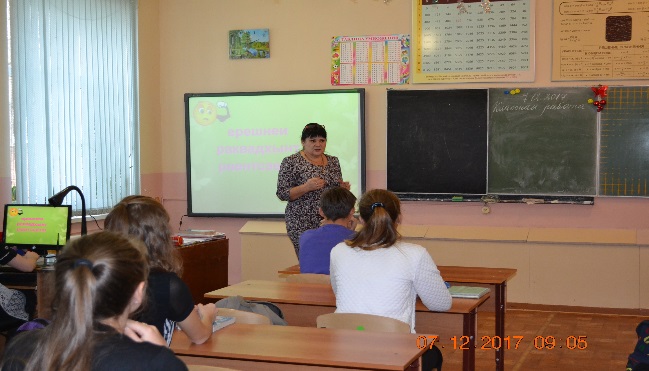 Кайнова С.А.Геометрия «Средняя линия треугольника»,8 класс,08.02.2018 гШкольный уровеньЦель урока: сформулировать определение средней линии треугольника и доказать основное свойство средней линии треугольника лабораторно и практическиНа уроке обучающиеся активно работали, была проведена устная работа «что знаю», открытие нового «что нужно узнать»; лабораторная работа и практическая работа, на уроке применена индивидуальная работа с использованием учебника, коллективная работа, проверочная тестовая работа, рефлексия.Урок сопровождался презентацией.Горбачева Т.А.Информатика«Текст как форма представления информации»5 класс,13.12.17 гШкольный уровеньЦель урока: систематизировать и обобщить знания, углубить представление учащихся о форме представления информации, акцентировать внимание учащихся на тексте, как одной из наиболее распространенных форм представления информацииНа уроке обучающиеся активно работали, повтор материала, применение карточек, открытие нового; на уроке применена коллективная работа, практическая работа на компьютере, рефлексия.Урок сопровождался презентацией.Горбачева Т.А.География «Ростовская область – географическое положение»,27.04.18 гШкольный уровеньЦели урока: изучить географическое положение края, в котором живем, умение работать с текстом, воспитывать бережное отношение и любовь к своему краюНа уроке обучающиеся активно работали, была поставлена проблема, устный опрос по ходу объяснения нового материала, работа с учебником, рефлексия.Урок сопровождался презентацией.Головко ЛНХимия «Решение уравнений химических реакций в цепочке превращений»,классШкольный уровеньЦели урока: закрепить понятия «генетический ряд». «генетическая связь», научить составлять генетические ряды металлов и неметаллов, составлять уравнения реакций, соответствующих генетическому рядуНа уроке обучающиеся активно работали, был проведен тест, фронтальный опрос применена работа с учебником, работа у доски, коллективная работа, проверочная работа по первичному закреплению материала, рефлексия в форме самостоятельного оценивания своей работы на уроке.Урок сопровождался презентацией.Татаренко ГЛМатематика«Правила деления дробей»6 класс28.11.17 гШкольный уровеньЦели урока: формирование представлений о правилах деления дробейНа уроке обучающиеся активно работали, применена работа с учебником, коллективная работа, работа в парах, тестовая работа по первичному закреплению материала с самопроверкой, рефлексия.Урок сопровождался презентацией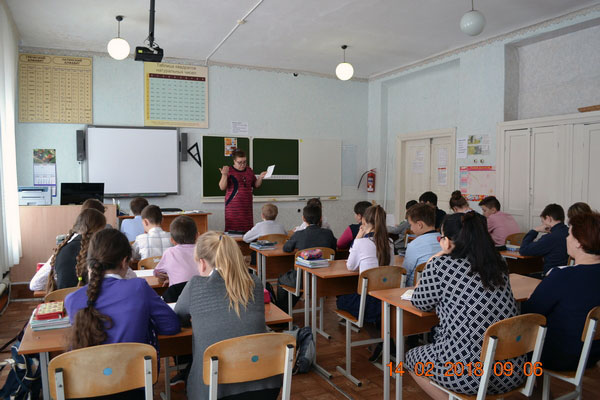 Головко ЛНБиология «Царство грибы»5 класс,05.12.2017 гШкольный уровеньЦели урока: ознакомление учащихся с информацией о царстве грибовНа уроке обучающиеся активно работали, была проведена проверочная работа по карточкам, работа с учебником, коллективная работа, проверочная тестовая работа по первичному закреплению материала, подведены итоги урока.Урок сопровождался презентацией.Предмет Кол-во сдававшихКол-во сдававшихСредний балл по школеСредний балл по школеПредмет 2017201820172018математика563644Название конкурсаКол-воуч-сяРезультат(место, Ф. И., класс)Ф. И. О. руководителя Всероссийская дистанционная олимпиада по математике «Пифагорова наука», центр довузовской подготовки, осень 2017-20188Очарова Александра (10 кл)     диплом 1 степениКайнова СА